Приложение к решению Совета депутатов сельсоветаПетровского сельсоветаСаракташского района Оренбургской областиот 27 ноября 2023 года № 164ПЕРЕЧЕНЬчасти полномочий администрации муниципального образования Петровский сельсовет Саракташского района Оренбургской области, передаваемых администрации муниципального образования Саракташский район  на 2024 год1. По обеспечению услугами организаций культуры и библиотечного обслуживания жителей муниципального образования Петровский сельсовет за счет межбюджетных трансфертов:Статьи расходов:статья 211 – заработная плата;статья 212 – прочие  несоциальные выплаты персоналу в денежной форме;статья 213 – начисления на выплаты по оплате труда;статья 226 – прочие работы, услуги (в части подписки на периодические и справочные издания, периодические медицинские осмотры, специальная оценка условий труда, обучение по охране труда и противопожарной безопасности);статья 266 – социальные пособия и компенсация персоналу в денежной форме;статья 310 – увеличение стоимости основных средств (укрепление материально-технической базы);статья 345 – увеличение стоимости мягкого инвентаря (приобретение спецодежды);статья 346 – увеличение стоимости прочих оборотных материальных запасов (за счет поступлений доходов от платных услуг);статья 349–увеличение стоимости прочих материальных запасов.2. По градостроительной деятельности муниципального образования Петровский сельсовет:2.1 Выдача разрешений на строительство, на ввод объектов в эксплуатацию при осуществлении строительства, реконструкции объектов капитального строительства, расположенных на территориях поселений.2.2. Выдача уведомлений об окончании строительства, уведомление о соответствии построенных или реконструированных объекта индивидуального жилищного строительства или садового дома требованиям законодательства о градостроительной деятельности либо о несоответствии построенных или реконструированных объекта индивидуального жилищного строительства или садового дома требованиям законодательства о градостроительной деятельности.2.3. Выдача  уведомлений о соответствии указанных в уведомлении о планируемых строительстве или реконструкции объекта индивидуального жилищного  строительства или садового дома параметров объекта индивидуального жилищного строительства или садового дома установленным параметрам и допустимости размещения  объекта индивидуального жилищного строительства или садового дома на земельном участке либо о несоответствии указанных в уведомлении о планируемых строительстве или реконструкции объекта индивидуального жилищного  строительства или садового дома параметров объекта индивидуального жилищного строительства или садового дома установленным параметрам и допустимости размещения объекта индивидуального жилищного строительства или садового дома на земельном участке.2.4. Подготовка, регистрация градостроительного плана земельного участка.3. Организация водоснабжения населения на территории муниципального образования Петровского сельсовет.4. Осуществление муниципального земельного  контроля.5. Осуществление внутреннего муниципального финансового контроля.6. По подготовке проекта Устава муниципального образования Петровский сельсовет, проектов муниципальных правовых актов о внесении изменений и дополнений в Устав муниципального образования Петровский сельсовет, проектов муниципальных правовых актов. 7. По формированию и обеспечению деятельности комиссии по соблюдению требований к служебному поведению муниципальных служащих и урегулированию конфликта интересов, рассмотрению вопросов, относящихся к полномочиям комиссии, в отношении муниципальных служащих в сельском поселении.         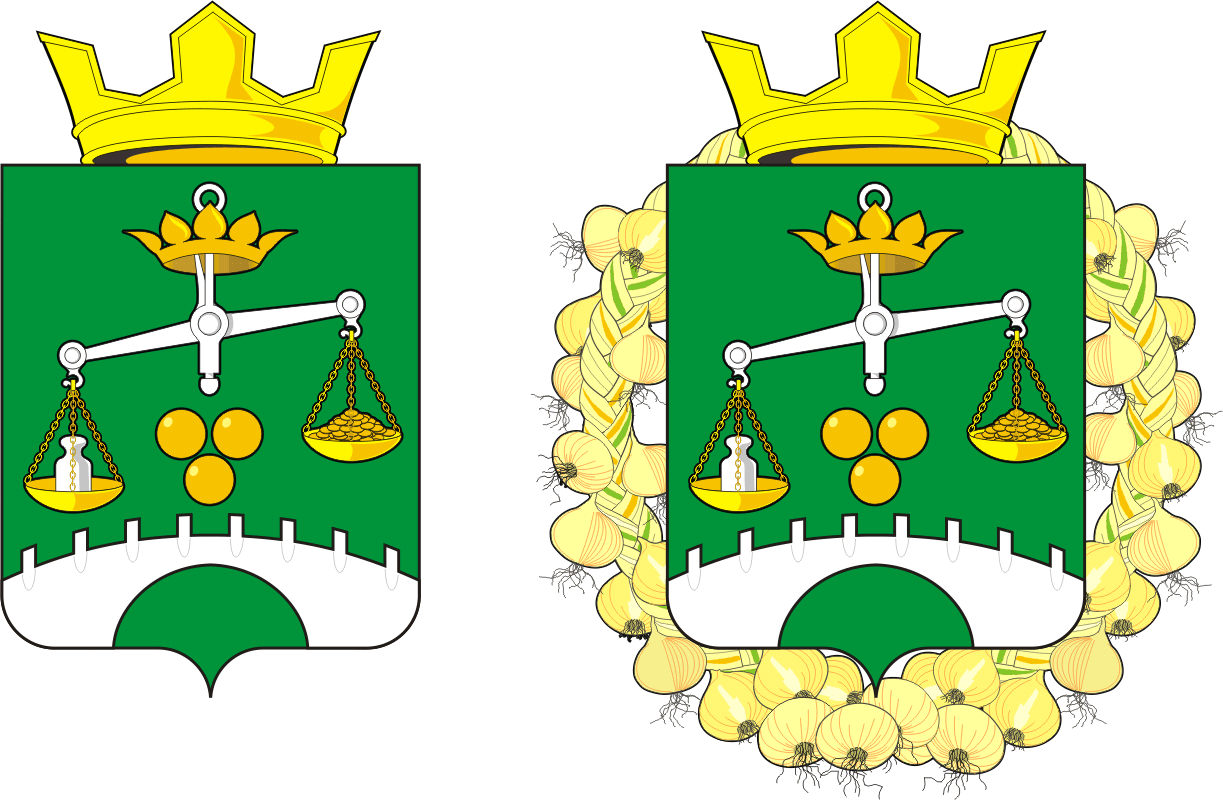 СОВЕТ ДЕПУТАТОВМУНИЦИПАЬНОГО ОБРАЗОВАНИЯСЕЛЬСКОЕ ПОСЕЛЕНИЕПЕТРОВСКИЙ СЕЛЬСОВЕТ САРАКТАШСКОГО РАЙОНАОРЕНБУРГСКОЙ ОБЛАСТИЧЕТВЕРТЫЙ СОЗЫВРЕШЕНИЕвнеочередного тридцать третьего заседания Совета депутатовмуниципального образования Петровский сельсоветчетвертого созыва27 ноября 2023 года                           с. Петровское                                   № 164Руководствуясь Федеральным законом от 06.10.2003 № 131-ФЗ «Об общих принципах организации местного самоуправления в Российской  Федерации»,  Бюджетным  кодексом  Российской  Федерации,  Уставом муниципального образования Петровский сельсовет Саракташского района, заслушав и обсудив финансово-экономическое обоснование по вопросу передачи части полномочий администрации муниципального образования Петровский сельсовета администрации  муниципального образования Саракташский район на 2024 годСовет депутатов Петровского сельсовета Р Е Ш И Л:1. Администрации муниципального образования Петровский сельсовет Саракташского района Оренбургской области передать администрации муниципального образования Саракташский район осуществление части своих  полномочий на 2024 год согласно приложению к настоящему решению.2. Администрации муниципального образования Петровский сельсовет Саракташского района заключить соглашение с администрацией муниципального образования Саракташский район о передаче осуществления части своих полномочий на 2024 год согласно пункта 1 данного решения.3. Настоящее решение вступает в силу после его обнародования и подлежит размещению на официальном сайте муниципального образования Петровский  сельсовет Саракташского района Оренбургской области.4. Контроль за исполнением данного решения возложить на постоянную комиссию по бюджетной, налоговой и финансовой политике, собственности и экономическим вопросам, торговле и быту (Заельская Ж.А.)